Дорогие наши родители и воспитанники!Отправляем нашим воспитанникам «Не скучашки»Понедельникhttps://youtu.be/kKUL3vbpng8 Смотрим с детьми обучающий, интересный видеоролик о планетах солнечной системы и отвечаем на вопросы:Вам понравился видеоролик?Сколько планет в солнечной системе?Как называется планета на которой мы живем?Какие планеты ты знаешь в солнечной системе?Какая планета самая большая?ВторникРазвивающая игра «Помоги космонавтам долететь до дома»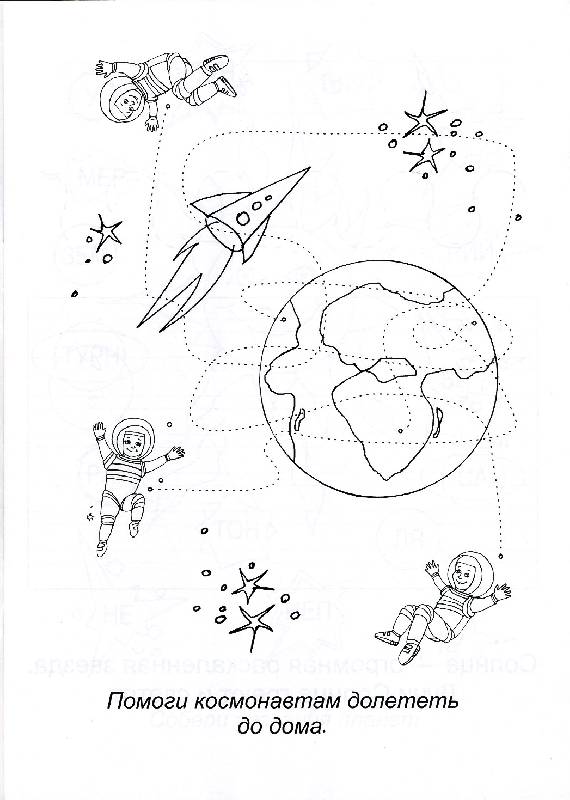 СредаПо программе проходим звук [М] (твердый) и [М’] (мягкий). Берем задание из рабочей тетради «Учимся пересказывать» Куцина Е., Созонова Н., Хрушкова Н. (для детей 5-7 лет), стр. 12-15.Четверг«Закончи пословицу». Многие из пословиц, которые я сейчас назову, ты наверняка слышал. Вспомни и назови последнее слово в пословице.Делу – время, потехе - … Один ум – хорошо, а два - …Тише едешь – дальше …Без труда не вытянешь …Ученье - свет, а неученье - …Труд кормит, а лень …Поспешишь – людей …ПятницаНапиши недостающие цифры.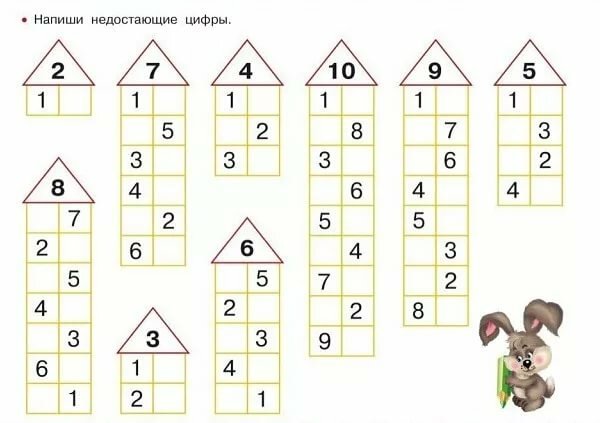 